Farnost Ostrožská Lhota Vás zvena cyklopouťOstrožská Lhota                           Velehrad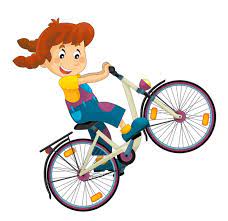 Ve středu 5. července 2023.                                                   Odjezd je v 8.00 hod. od družstva 